ΘΕΜΑ: «Ανάκληση του προσωρινού Ενιαίου Αξιολογικού Πίνακα Υποψήφιων Διευθυντών για το Ενιαίο Ειδικό Επαγγελματικό Γυμνάσιο – Λύκειο Καστοριάς (παρ. 2 και 3 του άρθρου 14 του Ν.3848/2010, όπως ισχύει)»ΣΧΕΤ: το υπ. αριθμ. Φ.11.1/4848/14-09-2017 έγγραφό μας 	Ανακαλούμε τον Προσωρινό Ενιαίο Αξιολογικό Πίνακα Υποψήφιων Διευθυντών για το Ενιαίο Ειδικό Επαγγελματικό Γυμνάσιο – Λύκειο Καστοριάς, διότι η εναπομείνασα υποψήφια διευθύντρια, Δασκαλάκη Βασιλική, Ε.Ε.Π. κλ. ΠΕ30, του Ειδικού Δημοτικού Σχολείου Καστοριάς, δεν πληροί τις προϋποθέσεις της παρ. 7β του άρθρου 1 Ν.4473/2017 (ΦΕΚ 78/ τ.Α΄/ 30-5-2017).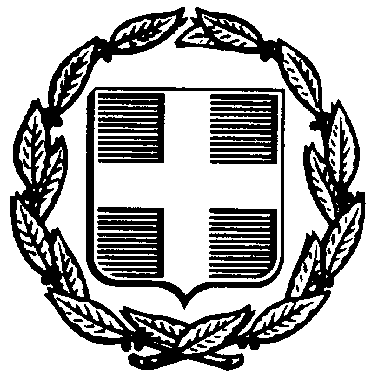 ΕΛΛΗΝΙΚΗ ΔΗΜΟΚΡΑΤΙΑΥΠΟΥΡΓΕΙΟ ΠΑΙΔΕΙΑΣ, ΕΡΕΥΝΑΣ KAI ΘΡΗΣΚΕΥΜΑΤΩΝΠΕΡΙΦ. Δ/ΝΣΗ  ΕΚΠ/ΣΗΣΔΥΤ. ΜΑΚΕΔΟΝΙΑΣΔ/ΝΣΗ Β΄/ΘΜΙΑΣ ΕΚΠ/ΣΗΣΚΑΣΤΟΡΙΑΣ         Καστοριά, 20-09-2017Αριθ. Πρωτ.: Φ.11.1/5003Ταχ. Δ/νση	: Καραολή 10,  T.K.		: 521 00Πληροφορίες	: Γ. ΦιλιάδηςΤηλέφωνο	: 24670 55221Fax		: 24670 55210E-Mail	: mail@dide.kas.sch.grΠΡΟΣ:Σχολικές Μονάδες της περιοχής ευθύνης μαςΚΟΙΝΟΠΟΙΗΣΗ:Περ/κη Δ/νση Α΄/θμιας & Β΄/θμιαςΕκπ/σης Δυτ. ΜακεδονίαςΗ Δ/ντρια της Δ.Δ.Ε. ΚαστοριάςΣτέλλα Κ. Τέγου - Στεργιοπούλου